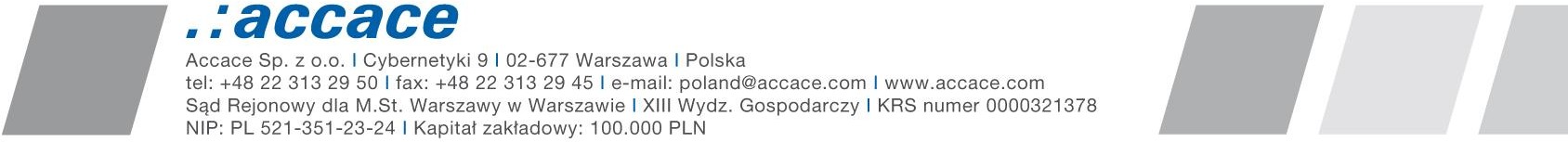 Regulamin SpotkańRozdział 1.Organizatorem spotkań jest Accace sp. z o o. z siedzibą w Warszawie w budynku NEOPARK A, przy ul. Cybernetyki 10, 02-677 Warszawa zwana dalej „Organizatorem”.Wszystkie szkolenia, Business Brunch, prezentacje, wykłady itp., zwane dalej łącznie „Spotkaniami” organizowane są w miejscu i terminie wybranym przez Organizatora. Organizator zastrzega sobie pełną swobodę w kształtowaniu i zmienianiu programu Spotkań, jak i osób prelegentów.Zaproszenie do udziału w Spotkaniach jest skierowane wyłącznie do przedsiębiorców.Zgłoszenie udziału w jakiejkolwiek formie wskazanej poniżej stanowić będzie zawarcie umowy przez Zgłaszającego na warunkach określonych niniejszym regulaminem uczestnictwa.W Spotkaniu może wziąć udział wyłącznie osoba wskazana („Uczestnik”) przez przedsiębiorcę („Zgłaszający”).Organizator zobowiązuje się do przeprowadzenia Spotkania w czasie i miejscu każdorazowo określonym w ofercie zamieszczanej na stronie http://accace.pl/wydarzenia/ Spotkanie może zostać odwołane z przyczyn losowych lub organizacyjnych, w szczególności w przypadku niedyspozycji prelegenta lub niedostatecznej liczby zgłoszonych osób. W przypadku odwołania Spotkania Zgłaszający i Uczestnicy nie będą mieli żadnych roszczeń względem Organizatora. Organizator dołoży starań by o fakcie odwołania Spotkania poinformować Zgłaszających w stosownym terminie.Rozdział 2.Zgłoszenia udziału Uczestnika w Spotkaniu Zgłaszający może dokonać przy pomocy formularza dostępnego na stronie http://accace.pl/wydarzenia/ lub za pośrednictwem poczty elektronicznej wysyłając wiadomość pod adres wskazany w zaproszeniu lub pod numerem telefonu: +48 223 132 950.Jedynie zgłoszenia udziału potwierdzone przez Organizatora uprawniają do uczestnictwa w Spotkaniu.Organizator zastrzega sobie prawo do pominięcia zgłoszonych Uczestników, a także odwołania potwierdzonych zgłoszeń wedle własnego uznania.Zgłaszający może zrezygnować z udziału w Spotkaniu bez ponoszenia jakichkolwiek kosztów. Zgłaszający może zmienić Uczestnika Spotkania w każdym czasie bez ponoszenia jakichkolwiek kosztów pod warunkiem uprzedniego poinformowania Organizatora.
Rozdział 3.Udział w Spotkaniu typu Business Brunch jest nieodpłatny. Wszelkie koszty transportu do i ze Spotkania oraz koszty zakwaterowania obciążają Uczestnika lub Zgłaszającego.Rejestracja Uczestników odbywa się na 30 minut przed rozpoczęciem Spotkania.Organizator dokłada starań by wszelkie informacje przekazywane na Spotkaniach odpowiadały aktualnemu stanowi prawnemu, były zgodne z orzecznictwem sądowym i praktykami rynkowymi jednak informacje te zawsze mają charakter ogólny i nie stanowią porady prawnej. Organizator nie odpowiada za ich zastosowanie przez Zgłaszającego do konkretnych sytuacji i stanów faktycznych.Rozdział 4.Wszelkie dane osobowe przekazane przez Zgłaszającego lub Uczestnika będą wykorzystywane jedynie w celu wykonania umowy, chyba, że osoba, której dane dotyczą udzieli Organizatorowi zgody na ich przetwarzanie w szerszym zakresie.Wszelkie spory wynikające z umowy rozwiązywane będą przez sąd właściwy miejscowo dla siedziby Organizatora.Niniejszy regulamin obowiązuje od dnia 15 lutego 2018 r.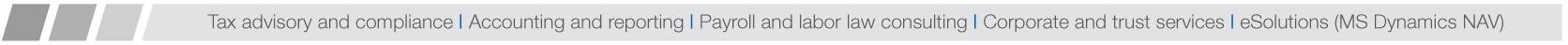 